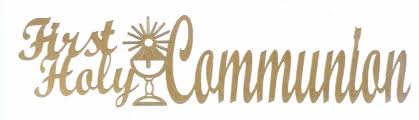 StartersSmoked Chicken and Bacon SaladWith mixed leaves, croutons & house dressingGolden Fried Garlic MushroomsWith house salad & garlic dipFried Wedges of Brie CheeseWith mango chutney and rocket leavesHomemade Soup of the Day‘Grand Style’ Seafood ChowderMain CoursesRoasted Stuffed Leg of Killorglin Lamb With natural gravyOven Baked Ballotine of ChickenWrapped in bacon, stuffed with Sneem black pudding, with wild mushroom jusGrilled 8oz Sirloin of Prime Hereford BeefWith Sautee onions and mushrooms& Choice of pepper sauce or garlic butter Pan Roasted Fillet of Fresh Atlantic Hake With a shrimp and caper butterGolden Fried Goujons of Fresh CodIn a herb and lemon crumb, with tartare sauce & pea pureeWild Mushroom, Spinach & Asparagus Risotto With parmesan shavings and rocket leavesDessertsVanilla and Apple Crème Brulee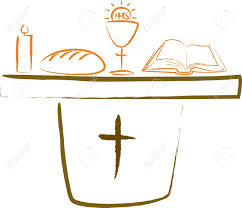 Hazelnut & White Chocolate Parfait  With vanilla ice creamWarm Pear & Almond TartRaspberry & Mango CheesecakeTea or Coffee